АДМИНИСТРАЦИЯ КАРАБАШСКОГО ГОРОДСКОГО ОКРУГАЧЕЛЯБИНСКОЙ ОБЛАСТИПОСТАНОВЛЕНИЕот  24.05.2018г. № 325                                                                     г. КарабашВ соответствии с Федеральным законом от 06.10.2003г. № 131-ФЗ «Об общих принципах организации местного самоуправления в Российской Федерации»,ПОСТАНОВЛЯЮ:1. Утвердить инвестиционный паспорт Карабашского городского округа за 2017 год (приложение 1).2. Отделу организационно-контрольной работы администрации Карабашского городского округа (Бачурина Н.А.) настоящее постановление разместить на официальном сайте администрации Карабашского городского округа http: www.karabash-go.ru и обнародовать на информационных стендах.4. Контроль за выполнением настоящего постановления возложить на заместителя главы Карабашского городского округа по финансам и экономике Тарасову И.В.Глава Карабашского городского округа                                                                              О. Г. БудановИНВЕСТИЦИОННЫЙ ПАСПОРТКарабашского городского округа Челябинской областиI. ОБЩИЕ СВЕДЕНИЯГеографическое положение. Природные ресурсы.- Площадь территории составляет – 68240 га.Площадь застроенной территории – 7891 га, сельскохозяйственных угодий – 1417 га, лесов – 55548 га.Численность постоянного населения по состоянию на 01.01.2018г. – 11202 чел., в том числе: в сельских населенных пунктах – 203 чел.- Удаленность от областного центра - г. Челябинск 100 км., поселений нет.Рельеф - горнозаводская зона.Речная сеть – река Миасс, река Сак-Элга, река Б. КиалимНаличие озер: озеро Увильды, озеро Серебры, озеро Большой и Малый Агардяш, озеро Большие и Малые Барны, озеро Барахтан, Аргазинское водохранилище.Климатические условия – типичный горный, неравномерные осадки.Природно-ресурсный потенциал Карабашского городского округа представлен месторождениями полезных ископаемых:медно-цинковых руд;гранулированного кварца;кианитовых руд;флюсовых кварцитов;торфа;строительного камня;облицовочного и поделочного камня.2.Демография и трудовые ресурсы- общее количество населенных пунктов, численность населения наиболее крупных населенных пунктов -возрастная структура населения по состоянию на 01.01.2017г. 3.Уровень жизни населения* Данные не публикуются в целях обеспечения конфиденциальности первичных статистических данных, полученных от организаций в соответствии с Федеральным законом от 29.11.2007г. № 282-ФЗ «Об официальном статистическом учете и системе государственной статистики в РФ».- Благоустройство жилищного фонда4. Экологическая ситуацияНаличие вредных производств – ЗАО «Карабашмедь».Количество  предприятий, имеющих сверхнормативные выбросы – ЗАО «Карабашмедь». - Наличие и мощность очистных сооружений на крупных предприятиях – реконструкция южных очистных сооружений хозяйственно – бытовой канализации, проектная мощность 4,0 тыс. м2/сутки.Паводковая ситуация. Во время паводка на предприятиях, обслуживающих гидротехнические сооружения подготавливаются предупредительные мероприятия. Организовывается круглосуточное наблюдение за состоянием гидротехнических сооружений и уровнем воды в водохранилищах. Усилен контроль за качеством питьевой воды. Проводится очистка водоотводных труб на дорогах. В зону подтопления и разрушений скотомогильники и другие, экологически опасные объекты не попадают. На территории Карабашского городского округа чрезвычайная ситуация  по паводку не прогнозируется.5. Туристический потенциал Особо охраняемые территории, памятники природы - Луковая Поляна, озера: Увильды, Серебры, Уфимское, река Большой Киалим, Аргазинское водохранилище.Наличие горнолыжных, спортивно-оздоровительных комплексов – нет.Наличие здравниц – нет.II.ЭКОНОМИКА6. Промышленность *  с 2016 г. показатель органами федеральной статистики не рассчитываетсяСтруктура промышленного производства:- металлургическая промышленность – 1 предприятие, объем производства за 2017 год – 11793150,0 тыс. рублей.- пищевая промышленность – 1 предприятие, объем  производства за 2017 г. 20858,8 тыс. рублей. - производство абразивных порошков – 1 предприятие, объем производства за 2017 г. – 189067,0 тыс. рублей. Перспективы развития крупных промышленных предприятий: Реализуется инвестиционный проект ЗАО «Карабашмедь» «Модернизация химико-металлургического комплекса до производительности 130 тыс. тонн черновой меди в год». Завершение проекта планируется в 2020 году.7. Сельское хозяйство – не развито на территории Карабашского городского округа 8. Инвестиции и капитальное строительство. Опыт практической работы по привлечению инвестиций.Предприятия по виду деятельности «Строительство» на территории Карабашского городского округа отсутствуют.На территории Карабашского городского округа реализуются инвестиционные проекты:	1. Модернизация химико-металлургического комплекса до производительности 130 тыс. тонн черновой меди в год.Основные показатели:Стоимость проекта: 13123,624 млн. рублей.Срок реализации проекта: 2010 – 2020 гг.Запланировано создание 140 рабочих мест.Цель проекта, краткое описание:Реконструкция металлургического производства ЗАО «Карабашмедь» с целью увеличения выпуска черновой меди до 130 тысяч тонн в год.Строительство сернокислотного цеха и кислородной станции производительностью 10 тысяч м3 в час кислорода.Проект направлен на повышение эффективности использования природных ресурсов и энергоэффективности, улучшения экологической обстановки в городском округе.С начала реализации проекта по 31.12.2017г. освоено 10742,2 млн. рублей, создано 84 рабочих места.	2. Строительство цеха по производству наполнителей ООО «Карабашский завод абразивных материалов»Основные показатели:Стоимость проекта: 199,8 млн. рублей.Сроки реализации проекта: 2017 – 2018 гг.Запланировано создание 53 новых рабочих мест.Цель проекта, краткое описание:Открытие цеха по производству наполнителей в лакокрасочные материалы, дорожные покрытия, резинотехнические изделия, увеличивающие их прочностные характеристики.3. Разведка и добыча россыпного золота на Восточно-Золотогорском участке Карабашского городского округа (месторождение техногенного происхождения) ООО «Миасское геологическое предприятие»Основные показатели:Стоимость проекта: 350,0 млн. рублей.Срок реализации проекта: 2017 – 2027 гг.Запланировано создание 200 рабочих мест.Цель проекта, краткое описание:Разведка и добыча россыпного золота на Восточно-Золотогорском участке на территории Карабашского городского округа Челябинской области.4. Разработка первой очереди Горного месторождения серпентинитов ООО «ГЕУР-ГПК»Основные показатели:Стоимость проекта: 200,0 млн. рублей.Срок реализации проекта: 2017 – 2023 гг.Запланировано создание 37 рабочих мест.Цель проекта, краткое описание:Разработка малых месторождений полезных ископаемых, организация производства строительного, декоративного камня и искусственного песка, открытие малого металлургического производства. Организация добычи, производства и реализации строительного, декоративного камня и искусственного песка.9. Малое предпринимательство Количество субъектов малого и среднего предпринимательства – 366 ед.Отраслевая структура малых предприятий: торговля – 29,3%, услуги - 39,4%, промышленность –8,3%, транспорт – 8,3%, прочие –15,8%.- Оборот малых предприятий за 2017 год – 2526,4млн. рублей;*- Численность занятых на малых предприятиях – 1043 человек;*- Инфраструктура поддержки предпринимательства:1) Координационный совет по работе с субъектами малого и среднего предпринимательства информационно-консультационный центр малого и среднего предпринимательства Карабашского городского округа.2) Муниципальная программа «Поддержка и развитие малого и среднего предпринимательства монопрофильной территории Карабашского городского округа Челябинской области на 2016-2018 гг.», утвержденная постановлением главы Карабашского городского округа от 18.12.2013 г. № 468 «Поддержка и развитие субъектов малого и среднего предпринимательства монопрофильной территории Карабашского городского округа Челябинской области на 2016-2018 годы»3) Общественный представитель Уполномоченного по правам предпринимателей в Челябинской области по Карабашскому городскому округу.* Информация предоставляется с учетом данных по объему выполненных работ и услуг малых и микропредприятий, индивидуальных предпринимателей Карабашского городского округа. 10. Инновации - субъекты инновационной деятельности – отсутствуют;- инновационная инфраструктура (технопарки, бизнес – инкубаторы) – отсутствуют.III. ИНФРАСТРУКТУРА11. Наличие схемы территориального планирования муниципального образования – имеется, утверждена Решением Собрания депутатов Карабашского городского округа от 20.11.2011г. № 265 «Об утверждении проекта генерального  плана Карабашского городского округа».12. Уровень газификации – 79,0 %.13. Наличие объектов свободных мощностей: теплоснабжения - 2, водоснабжения - 1, электроснабжения - 1.14. Транспортная система - Автомобильный транспорт (основные магистрали, протяженность автомобильных дорог, транспортные организации), строительство дорог;Общая протяженность автомобильных дорог в Карабашском городском округе составляет 134,5 км.Автомобильная дорога Касли-Миасс пролегает по административной  территории Карабашского городского округа.- Железнодорожный транспорт (протяженность, наличие грузовых железнодорожных станций).Сеть транспортных магистралей представлена железнодорожной веткой Челябинской дистанции пути, станцией Пирит ЮУЖД;- Авиационный транспорт – отсутствует;Таможенный пост – отсутствует.15. СвязьОператоры, предоставляющие услуги связи – «Мегафон», «Теле-2», «Utel», «MTS» «Билайн»;Доступ к сети Интернет имеется. Почтовая связь – Миасский почтамп Карабашский цех УФПС Челябинской области – ФГУП «Почта России»;Теле- и радиовещание ООО «Уральские кабельные сети», ПАО «Ростелеком»;- Доля телефонизированных населенных пунктов –85%.16. ЗдравоохранениеСеть лечебно-профилактических учреждений – 2, учреждение ГБУЗ «Городская больница г. Карабаш», санаторий-профилакторий «Синегорье» ЗАО «Карабашмедь»;Санитарно-эпидемиологическая обстановка – благополучная.17. Образование, физическая культура и спорт Система дошкольного, общего среднего профессионального и высшего образования. Число дневных общеобразовательных муниципальных учреждений 5 единиц, из них для детей с ограниченными возможностями здоровья – 1, учреждений среднего профессионального образования –1, учреждений высшего образования – 1.В городской образовательной системе функционирует 6 дошкольных учреждений и ступень дошкольного образования - на базе общеобразовательной организации МКОУ «СОШ № 6». В 2017 году охват детей дошкольным образованием в возрасте от 0-3 лет составил – 31,9%, в возрасте от 3-5 лет – 77,5%, в возрасте от 5-7 лет – 100%.Ключевой задачей в сфере образования остается расширение доступности качественного дошкольного образования и создание условий для внедрения федерального государственного образовательного стандарта дошкольного образования. Структурными подразделениями Управления образования являются: детский оздоровительный лагерь «Орленок» и городская психолого-медико-педагогическая комиссия.Наличие учреждений культурно-досугового типа – 5 единиц, физкультурно-спортивных комплексов – 1 ед. IV. КОНКУРЕНТНЫЕ ПРЕИМУЩЕСТВА Конкуренция отмечается в сфере розничной торговли, оказания бытовых услуг населению и услуг автосервиса.V. КОНТАКТНАЯ ИНФОРМАЦИЯ ОРГАНА МЕСТНОГО САМОУПРАВЛЕНИЯНаименование органа местного самоуправления: Администрация Карабашского городского округа Челябинской области Почтовый адрес: 456143, г. Карабаш, Челябинская область, ул. Металлургов, 3Телефон: 8 (35153) 2-49-01Факс: 8 (35153) 2-46-06E-mail: admkarabash@mail.ruОб утверждении инвестиционного паспорта Карабашского городского округа за 2017 годПриложение 1Утвержден постановлением администрации Карабашского городского округа от 24.05.2018 г. № 325№п\пПоказатель2015 г.2016 г.2017 г.2.1Среднегодовая численность населения, тыс.человек11,711,411,32.2Коэффициент рождаемости, на 1000 человек населения12,014,511,072.3Среднесписочная численность работающих (без внешних совместителей), человек4600430043002.4Уровень безработицы, %4,04,84,0№ п\пНаселенный пунктЧисленность населения1П. Красный Камень 392П. Мухаметово 563П.Сактаево 204П. Киалим 415П.Байдашево 206П.Разъезд 30-й километр 37П.Карасево 158П.Бурлак 79П.Малый Агардяш 2Итого: Итого: 203мужчинычел.5378женщины-"-6007в возрасте:моложе трудоспособного (0-15)чел.2311в том числе:мужчинычел.1137женщины-"-1174трудоспособном - всегочел.5840в том числе:мужчинычел.3370женщины-"-2470старше трудоспособного - всегочел.3234в том числе:мужчины чел.949женщины -"-2285№ п\пПоказатель2015г.2016 г.2017 г.3.1.Среднемесячная заработная плата (по крупным и средним предприятиям), рублей24479,727105,329350,83.2.Среднемесячная заработная плата (в процентах к среднеобластному уровню)90,598,683,03.3.Общая площадь жилых помещений, приходящаяся в среднем на одного жителя (кв.м. на конец года)32,0232,0232,75Удельный вес площади, оборудованной2015г.2016 г.2017 г.Водопроводом71,071,071,0Канализацией71,071,071,0Отоплением70,870,870,8Горячем водоснабжением70,570,570,5Ваннами (душами)56,556,556,5Газом57,457,457,4№п\пПоказатель2015г.2016г.2017 г.6.1Отгружено товаров собственного производства, выполнено работ и услуг собственными силами по «чистым» видам деятельности  по крупным и средним предприятиям, млн. рублей6492,89823,911985,46.2Индекс промышленного производства, %В том числе по основным видам экономической деятельности:-обрабатывающие производства;-производство  и распределение электроэнергии, газа и воды;84,688,4114,5******№п\пПоказатель2015г.2016г.2017г.8.1Инвестиции в основной капитал за счет всех источников финансирования, млн. рублей2370,62515,91862,0Индекс физического объема инвестиций в основной капитал, %136,2109,359,58.2Объем работ, выполненных по виду деятельности «строительство», млн. рублей000В процентах к предыдущему году---8.3Ввод жилых домов, тыс. кв.м.2,950,7053,68В процентах к предыдущему году90,423,9522,0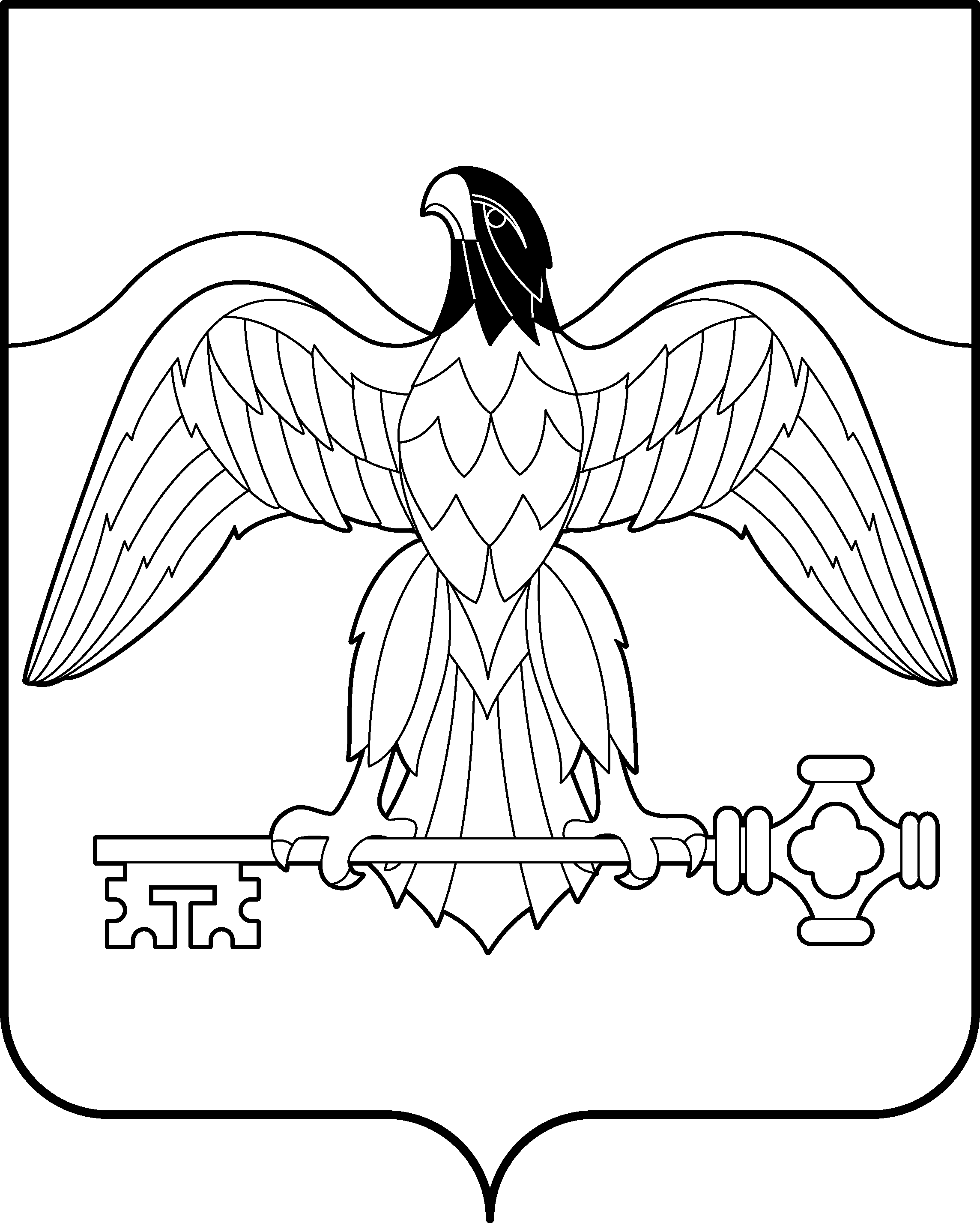 